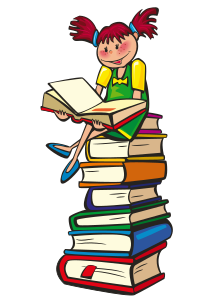 Οδηγίες.1. Η εργασία αυτή θα γίνεται στο άδειο τετράδιο που δόθηκε μαζί με τα βιβλία.2. Τα παιδιά θα παίρνουν 10 λέξειςτις οποίες θα πρέπει να μαθαίνουν (ορθογραφία) με τους πιο πάνω τρόπους.3. Διαλέγουν όσες δραστηριότητες θέλουν από τον πιο πάνω κατάλογο και χρησιμοποιώντας τις λέξεις που θα τους δίνονται, θα κάνουν όσες πιο πολλές δραστηριότητες μπορούν  από τις πιο πάνω στήλες.4. Όσο αφορά το βαθμό δυσκολίας των δραστηριοτήτων στην πρώτη στήλη έχουμε τις εύκολες, στη δεύτερη στήλη τις μέτριες σε δυσκολία και στην τρίτη στήλη τις δύσκολες δραστηριότητες. 5. Καλό θα ήταν τα παιδιά να κάνουν δραστηριότητες και από τις τρεις στήλες.6. Προσέχω πάντα να κάνω όμορφη εργασία, με ωραία γράμματα, πάνω στη γραμμή. Αν χρειαστεί να τραβήξω γραμμή για να διαχωρίσω την κάθε δραστηριότητα χρησιμοποιώ πάντα τη ρίγα μου όχι με το χέρι.  7. Αυτή η δραστηριότητα θα πρέπει να υλοποιηθεί μέσα σε μία εβδομάδα.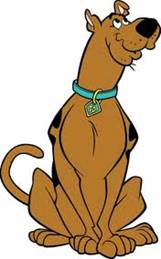 Γράφω τις λέξεις με αλφαβητική σειρά.Γράφω τις λέξεις τρεις φορές την κάθε μια, με άλλο χρώμα κάθε φορά.Υπογραμμίζω τα σημεία που με δυσκολεύουν σε κάθε λέξη.Γράφω τις λέξεις και χρωματίζω τα φωνήεντα με κόκκινο και τα σύμφωνα με μπλε.Γράφω τις λέξεις με κεφαλαία.Γράφω μια πρόταση με τις λέξεις.(τουλάχιστο 5 προτάσεις)Χωρίζω τις λέξεις σε συλλαβές.Χωρίζω τις λέξεις ανάλογα με το τι μέρος του λόγου είναι (ρήμα, ουσιαστικό, επίθετο)Γράφω μια μικρή ιστορία, χρησιμοποιώντας τουλάχιστον 5 λέξεις από τη λίστα μου.Κάνω γκράφιτι με μία από τις λέξεις.Φτιάχνω ένα σταυρόλεξο ή άλλο γλωσσικό παιχνίδι (κρυπτόλεξο, ακροστιχίδα κλπ) χρησιμοποιώντας τουλάχιστο 5 λέξεις.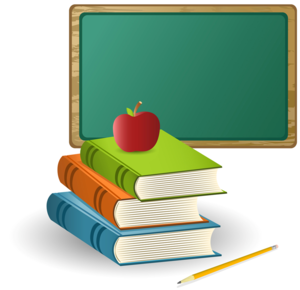 